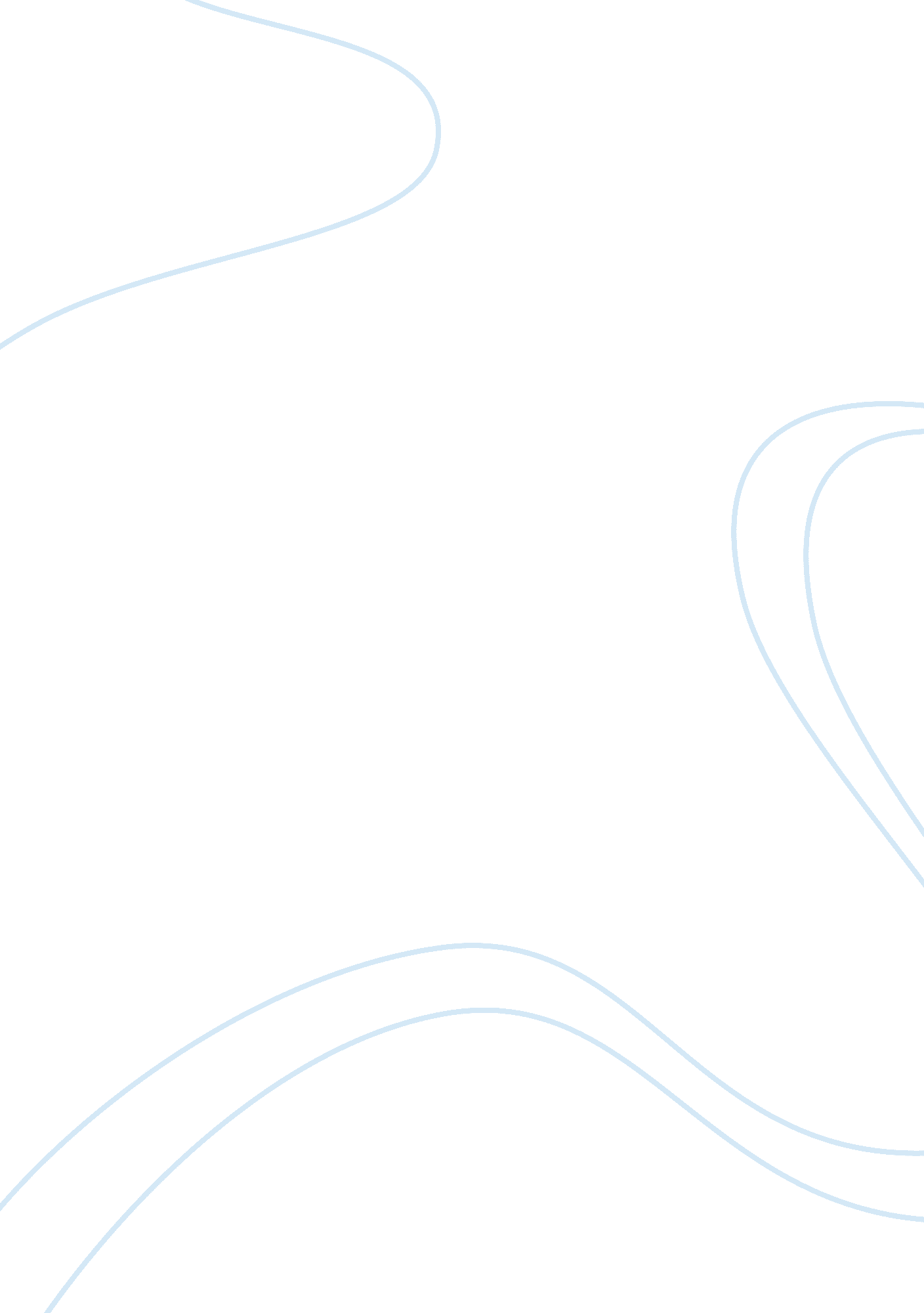 The four types of essay organizationBusiness, Organization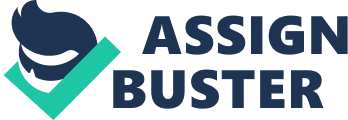 * The four types of essay organization that was discussed in the course readings were topic, time order, space order, and informative process. The characteristic that makes these essays expository for topic expository develops by topic systematically organizes information about topic in the most logical fashion. Time order developed by time order involves the sequential or chronological organization of information form one period to another. This types of expository developed arranges information according to date or specific time, for instance, from the earliest to the most recent or vice versa. Space order an expository essay developed by space order involves the spatial organization of idea. This arrangement refers to information that deals with location of people, places, or things. Finally, the informative process developed by informative process may best be described as how essay, or demonstration. * How to distinguish space organization from time organization or informative process organization is that space organization arranges deals with people, places or things. And informative just involves step-by-step process, with arranged in their natural order, for example, “ How to Write an Expository Essay”. * The organization of each essay can help the reader understand the subject matter because it helps defines and understand of each type of expository essays. * The essay I read that had the most effective organization was “ A Soul as Free as the Air: About Lacy Stone”; because the essay explained everything about Lacy Stone by giving examples and details about her life. It also was developed in the four basic expository essay format with the topic giving the information about the whole essay, and with the time order it basically arranged everything and order that happened in her life, space order it stated how she lived her life in different place, and also the time she spent, and as for informative process the essay was basically written step by step giving details about the whole essay. * The type of essay organization that is suitable for my essay topic is topic because it would contain systematically organize information about a topic in the most logical fashion. 